	Vadovaudamasi Lietuvos Respublikos vietos savivaldos įstatymo 16 straipsnio 2 dalies 26 punktu, Pagėgių savivaldybei nuosavybės teise priklausančio turto valdymo, naudojimo ir disponavimo juo tvarkos aprašo, patvirtinto Pagėgių savivaldybės tarybos 2015 m. vasario 10 d. sprendimu Nr. T-27 „Dėl Pagėgių savivaldybei nuosavybės teise priklausančio turto valdymo, naudojimo ir disponavimo juo tvarkos aprašo patvirtinimo“, 16.4, 18.1 punktais ir atsižvelgdama į asociacijos „Pagėgių miesto vietos veiklos grupė“ pirmininko 2017 m. vasario 21 d. raštą Nr. S1-1 „Dėl patalpų skyrimo“, Pagėgių savivaldybės taryba n u s p r e n d ž i a:	1. Perduoti Pagėgių savivaldybės asociacijai „Pagėgių miesto vietos veiklos grupė“ 10 metų neatlygintinai valdyti ir naudotis pagal panaudos sutartį Pagėgių savivaldybei nuosavybės teise priklausančią patalpą Nr. 2-6 (plotas – 16,03 kv. m) su bendro naudojimo patalpomis, kurių plotas − 9,97 kv. m, iš viso bendras plotas −26,00 kv. m, esančias pastate, kurio unikalus Nr. 8893-0002-6089, bendras plotas – 3727,32 kv. m, žymėjimas plane 1C3p, registro Nr. 44/688949, kadastro duomenų fiksavimo data 2015-12-04, inventorinės bylos Nr. 22719/51, adresu: Vilniaus g. 46, Pagėgiai, asociacijos įstatuose numatytai veiklai vykdyti.   	2. Įpareigoti Pagėgių savivaldybės administracijos Pagėgių seniūnijos seniūną Dainių Maciukevičių pasirašyti panaudos sutartį bei perdavimo − priėmimo aktą su panaudos gavėju.	3. Sprendimą paskelbti Pagėgių savivaldybės interneto svetainėje www.pagegiai.lt.                      Šis sprendimas gali būti skundžiamas Lietuvos Respublikos administracinių bylų teisenos įstatymo nustatyta tvarka. SUDERINTA:Administracijos direktorė                                                                      Dainora Butvydienė   Bendrojo ir juridinio skyriaus vyriausiasis specialistas                         Valdas VytuvisKalbos ir archyvo tvarkytoja                                                                 Laimutė MickevičienėRuošė Laimutė Šegždienė,Turto valdymo skyriaus vedėja                                                                                                                                                                                                                                                      Pagėgių savivaldybės tarybos                   veiklos reglamento                   2 priedasSPRENDIMO PROJEKTO “dėl paTALPŲ perdavimo neatlygintinai VALDYTI ir naudotis pagal panaudos sutartį pagėgių savivaldybės ASOCIACIJAI "PAGĖGIŲ MIESTO VIETOS VEIKLOS GRUPĖ""AIŠKINAMASIS RAŠTAS2017-02-271. Parengto projekto tikslai ir uždaviniai: perduoti Pagėgių savivaldybės Asociacijai "Pagėgių miesto vietos veiklos grupė" patalpas, esančias Vilniaus g. 46, Pagėgių mieste, asociacijos įstatuose numatytai veiklai vykdyti.       2. Kaip šiuo metu yra sureguliuoti projekte aptarti klausimai:  sprendimo projektas paruoštas vadovaujantis Lietuvos Respublikos vietos savivaldos įstatymo 16 straipsnio 2 dalies 26 punktu, Pagėgių savivaldybei nuosavybės teise priklausančio turto valdymo, naudojimo ir disponavimo juo tvarkos aprašu, patvirtintu Pagėgių savivaldybės tarybos 2015 m. vasario 10 d. sprendimu Nr. T-27 ir atsižvelgiant į Asociacijos "Pagėgių miesto vietos veiklos grupė" pirmininko 2017 m. vasario 21 d. prašymą.      3. Kokių teigiamų rezultatų laukiama: teikiama nauda visuomenei, sprendžiamos konkrečios Pagėgių miesto socialinės, ekonominės problemos. Asociacija prisidės prie miesto plėtros, išnaudojant partnerystės tarp skirtingų sektorių potencialą bei skatins glaudesnius miesto ir kaimo ryšius.       4. Galimos neigiamos priimto projekto pasekmės ir kokių priemonių reikėtų imtis, kad tokiųpasekmių būtų išvengta:  priėmus sprendimą neigiamų pasekmių nenumatoma.     5. Kokius galiojančius aktus (tarybos, mero, savivaldybės administracijos direktoriaus)reikėtų pakeisti ir panaikinti, priėmus sprendimą pagal teikiamą projektą.            6. Jeigu priimtam sprendimui reikės kito tarybos sprendimo, mero potvarkio ar administracijos direktoriaus įsakymo, kas ir kada juos turėtų parengti: Pagėgių savivaldybės administracijos Turto valdymo skyrius.    7. Ar reikalinga atlikti sprendimo projekto antikorupcinį vertinimą: nereikalinga.    8. Sprendimo vykdytojai ir įvykdymo terminai, lėšų, reikalingų sprendimui įgyvendinti, poreikis (jeigu tai numatoma – derinti su Finansų skyriumi): Papildomų lėšų sprendimui įgyvendinti nereikės.    9. Projekto rengimo metu gauti specialistų vertinimai ir išvados, ekonominiai apskaičiavimai (sąmatos)  ir konkretūs finansavimo šaltiniai: nėra.    10. Projekto rengėjas ar rengėjų grupė. Turto valdymo skyriaus vedėja Laimutė Šegždienė, tel. 8 441 70412.          11. Kiti, rengėjo nuomone,  reikalingi pagrindimai ir paaiškinimai: projektas parengtas vadovaujantis Lietuvos Respublikos vietos savivaldos įstatymu, Pagėgių savivaldybei nuosavybės teise priklausančio turto valdymo, naudojimo ir disponavimo juo tvarkos aprašu, patvirtintu Pagėgių savivaldybės tarybos 2015 m. vasario 10 d. sprendimu Nr. T-27 ir atsižvelgiant į Asociacijos "Pagėgių miesto vietos veiklos grupė" pirmininko 2017 m. vasario 21 d. prašymą.Turto valdymo skyriaus vedėja                                                                          Laimutė Šegždienė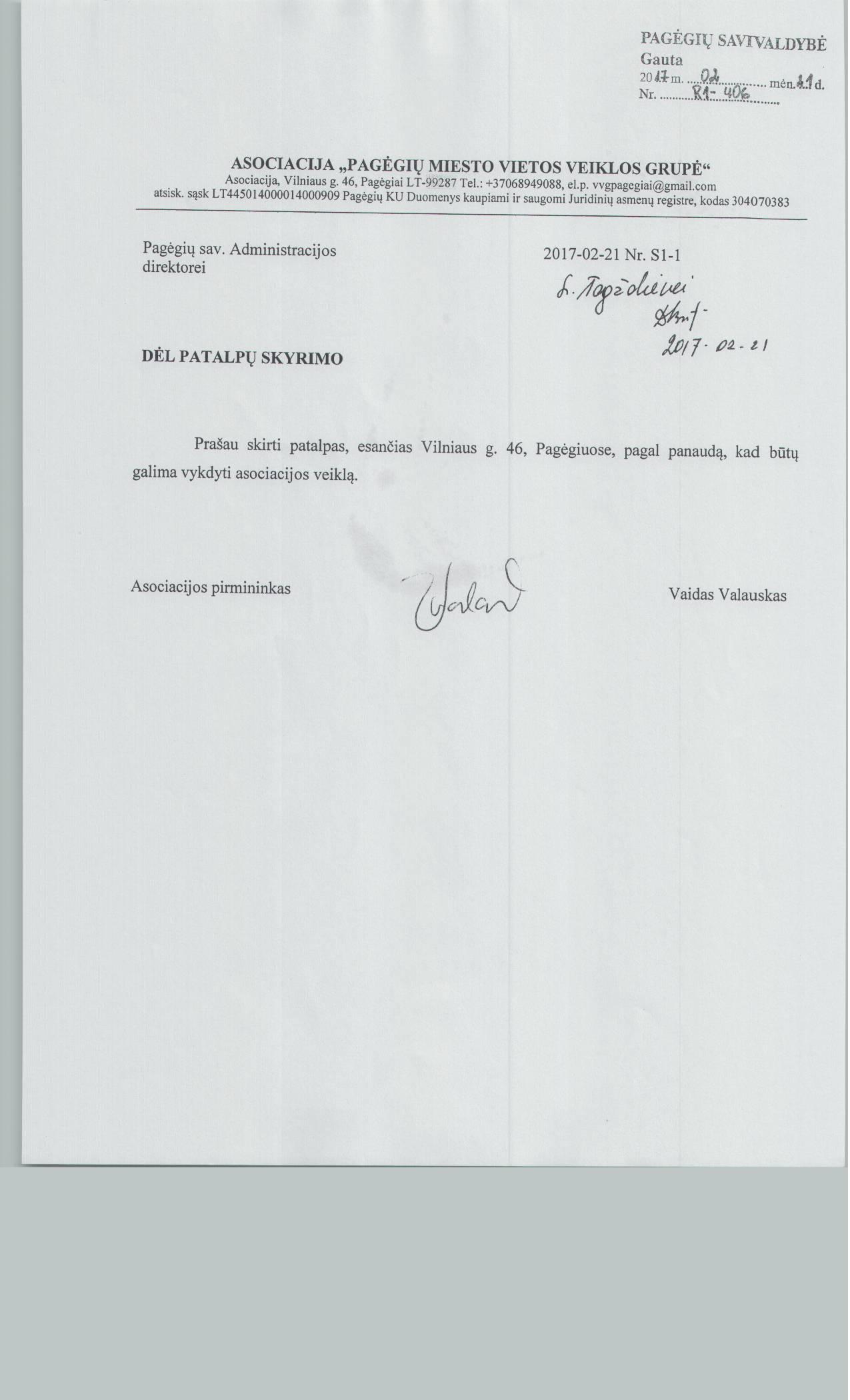 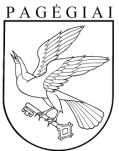 Pagėgių savivaldybės tarybasprendimasdėl patalpų perdavimo neatlygintinai VALDYTI ir naudotis pagal panaudos sutartį pagėgių savivaldybės asociacijai „pagėgių miesto vietos veiklos grupė“2017 m. kovo 8 d. Nr. T1-24 Pagėgiai